OLYMPIA WOODEN BOAT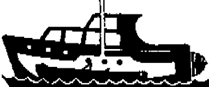 ASSOCIATIONPO Box 2035 Olympia, WA 98507  [www.olywoodenboat.org ]The 43rd. Annual Olympia Wooden Boat Fair will be held on the 11th and 12th of May at Percival Landing Park. Wooden boats of all types, their owners and crews are invited to Olympia to join in our festivities. – Maritime Persons of the Year, BETSY DAVIS, Executive Director of NW. School of Wooden Boatbuilding. Our featured boat, “WHITE SPRUCE” 40ft. 1932 built by Harbor Shipyard in Vancouver, B.C. owner ERIN MASTERSON.Events this year include: live music, the children's boat building booth (Saturday 10AM - 2PM), nautical oriented displays, arts and crafts booths, and the International Food Alley. We will have more "just for fun" awards to be voted on by participants and presented at Sunday's breakfast.The Sunday morning breakfast will be at the Double tree inn, starting at 9:00 am. There will be a 100 person limit at the breakfast; so, get your registration in early. Last year we did sell out. No refund or exchanges on breakfast tickets.The registration fee for participating vessels includes moorage Friday and Saturday nights, a commemorative plaque, one hat, and a catered breakfast for two. Please note that the registration fee does not include a shirt. Shirts, hats and tickets to the breakfast for crew members are available at extra cost (see Registration Forms - requires 2 separate checks). No registrations will be accepted after Saturday, April 21st. No boats will be accepted after the deadline.The goal of the boat fair is to enjoy camaraderie with other boaters and to give the public an opportunity to learn about wooden boats. No for sales signs are to be displayed anywhere on the boat while the boat is a registered participant of the fair, except registered boat builders. We do not want to turn Percival Landing into a used boat sales lot. There will be no soliciting the public for donations for your boat. As a registered participant of the fair there will be no sales of mugs, t-shirts, posters, or other articles promoting your boat.For those of you unfamiliar with Olympia, just follow the channel to the Southern end of Budd Inlet. The Dockmaster will be monitoring VHF channel 68 to coordinate docking. Please use this resource. There will be a Skippers' meeting Saturday morning, 8:00 am at The Double Tree, in the Olympia room, to pick up your information packet, shirts, and meal passes. Please have a representative for your vessel attend.NOTE: You can expect to be rafted, or be rafted to. Due to limited space the Dockmasters (Ed Docherty & Kevin Gordham) must have final say on where you are to be placed. Friday, May 10th is the preferred day for participating boats to arrive at Percival Landing. Moorage Thursday night will be available only if you are requested to arrive early by the Dockmaster. If you have special needs, or concerns about boat placement please call (360) 866-1315 or 360-791-1145. First time participants please note that we do not normally confirm receiving your registration form unless we need additional information to help us plan rafting combinations (pictures help). Please call before noon MONDAY, May 6th. After that time we will not be able to return calls, as we are down at the landing preparing for your arrival. Sorry, no refunds for boat participants cancellations.The Olympia Wooden Boat Association will coordinate all news releases concerning the Boat Fair. We would like to include some interesting or historical tidbits about the participating boats in our news releases and event promotion. Please use the space provided on the registration form for this purpose (Don't be shy).We look forward to seeing you in Olympia in May.OLYMPIA WOODEN BOATASSOCIATIONPO Box 2035 Olympia, WA. 985072024BOAT FAIR REGISTRATION FORM	Name 							 Phone 							Address 														City, State, Zip 						 [E-mail address] 					Boat Name															Overall Length		    Beam	     Draft			Type of boat 													History of boat 												Estimated Time of Arrival		am pm   Friday, May 10th, Moorage Thursday night will be available only if you are requested to arrive early by the Dockmasters.					Boat will be displayed:     □ in Water    □ On Land -[Land boats are required to stay tell 5 pm. on Sunday]Would you be willing to be interviewed by the news media?		□ Yes        □ NoRegistration Fees:  WE ARE A NONPROFIT ORGANIZATION AND WELL ACCEPT YOUR TAX DEDUCTIBLE DONATION.			Basic fee (includes breakfast for 2)					$   100.	 			Additional crew for breakfast:					Adults 				 	 x $15. = 							Children 10 yrs & under 	 	 x $6.00	    = 			                          Total Remittance for Boat Registration and Breakfast Only	$		 Please make check payable to the Olympia Wooden Boat Association and return this form with check by April 21st to:		Olympia Wooden Boat Association                                                     ATTN:  Dock Master		PO Box 2035  		Olympia, WA 98507A $20.00 fee will be charged for returned checks (no refunds for cancellations)OLYMPIA WOODEN BOAT ASSOCIATION2024 BOAT FAIR PARTICIPANTSHIRT/HAT ORDER FORM     Name							 Phone				         	Boat Name							This year's participant shirts will be Light Blue Denim with embroidered lettering. The shirts have the Boat Fair Logo embroidered on the chest and your boat name can also be embroidered.  These shirts are for fair participants only and will not be available for sale during the event.  Please make out a separate check for your shirt/hat order to Site Impression.   Shirts can be ordered with or without your boat name. Please send this completed form with check made out to Site Impression with your boat registration form and check made out to Olympia Wooden Boat Association.Also this year we have very nice low-profile embroidered baseball style caps. One hat will be included with the basic registration fee and additional hats can be ordered below.WITH boat name embroidered on shirt:						 	+	+	+	=	x $35.00 =   $								                 Sm     Med    Large   XLarge  									   	=	x $37.00 =   $											             XXLarge  									   	=	x $39.00 =   $								 			            XXXLarge  WITHOUT boat name embroidered on shirt:						 	+	+	+	=	x 33.00 =   $									   Sm     Med    Large   XLarge  									   	=	x $37.00 =   $											             XXLarge  									   	=	x 37.00 =   $								 			            XXXLarge  Additional hats							 	x $15.00 =   $			Total enclosed for shirts & hats only – check made out to  SITE IMPRESSION	$	 